AIMC Category Performance Report 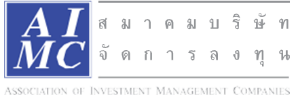 Report as of 29/02/2024Return statistics for Thailand Mutual FundsAverage Trailing Return (%)Average Trailing Return (%)Average Trailing Return (%)Average Trailing Return (%)Average Trailing Return (%)Average Trailing Return (%)Average Calendar Year Return (%)Average Calendar Year Return (%)Average Calendar Year Return (%)Average Calendar Year Return (%)Average Calendar Year Return (%)AIMC CategoryYTD3M6M1Y3Y5Y10Y20192020202120222023Aggressive Allocation-0.492.12-6.17-6.75-1.06-0.811.842.94-3.7117.78-4.53-7.42ASEAN Equity7.359.331.998.982.641.44-5.64-1.88-0.6424.80-13.861.56Asia Pacific Ex Japan1.063.411.010.14-10.010.812.509.4622.911.18-22.07-0.41Commodities Energy5.68-0.80-7.891.6812.705.97-7.6423.72-31.4165.8413.47-6.87Commodities Precious Metals-0.95-0.483.528.363.377.262.6411.3722.38-1.94-0.759.13Conservative Allocation0.231.370.09-0.55-0.520.071.323.47-1.013.30-3.64-0.77Emerging Market0.082.511.212.65-10.38-2.17-0.2614.489.34-3.39-24.384.34Emerging Market Bond Discretionary F/X Hedge or Unhedge2.454.325.931.85-6.39-1.90-0.4710.473.86-4.60-16.350.95Energy-1.10-0.89-6.02-11.41-3.01-2.463.029.71-6.5510.384.80-17.51Equity General-2.590.14-10.54-11.74-1.09-1.771.862.69-9.6119.031.13-11.89Equity Large Cap-3.23-0.44-10.34-9.57-0.64-2.651.841.31-11.2216.031.98-9.68Equity Small - Mid Cap-1.571.83-11.43-14.100.604.046.113.768.0341.13-4.54-13.32European Equity5.4010.099.058.415.027.595.7326.034.6224.32-19.1812.78Foreign Investment Allocation1.504.824.315.10-2.631.442.3312.836.416.90-17.035.10Fund of Property Fund - Foreign-4.321.72-1.05-6.15-6.32-2.761.4718.33-6.5919.71-25.780.76Fund of Property Fund - Thai-2.310.17-4.09-13.75-2.44-5.821.7119.91-22.42-0.22-6.52-8.90Fund of Property fund -Thai and Foreign-3.751.04-2.78-8.56-3.22-2.963.4721.25-10.252.89-11.27-1.75Global Bond Discretionary F/X Hedge or Unhedge0.152.112.251.72-2.39-0.06-1.005.143.621.13-10.762.91Global Bond Fully F/X Hedge-1.051.731.941.18-2.96-0.210.497.704.320.11-11.412.96Global Equity2.357.195.319.63-2.176.182.7920.0219.5012.50-26.9312.61Greater China Equity-1.91-5.42-12.23-22.12-22.47-7.04-1.2321.9119.36-12.55-27.20-20.20Health Care3.4811.133.765.32-1.816.706.1519.8022.597.71-19.54-0.96High Yield Bond1.063.334.364.560.321.59-7.373.444.76-11.585.39India Equity3.438.4713.0224.977.989.989.101.0612.0726.23-12.8516.93Japan Equity11.1111.9813.0928.636.319.268.4618.2010.096.73-10.3120.35Long Term General Bond0.901.681.601.370.851.802.426.882.26-0.26-1.111.01Mid Term General Bond0.601.091.592.161.131.381.723.061.030.670.141.61Mid Term Government Bond0.540.961.251.450.520.841.232.521.40-0.18-0.060.81Moderate Allocation0.362.23-0.78-1.24-0.69-0.261.654.65-3.467.56-5.37-1.48Money Market General0.340.490.961.650.780.801.041.270.550.200.381.43Money Market Government0.330.470.911.590.740.720.951.240.420.180.351.38SET 50 Index Fund-3.71-1.20-11.59-11.23-0.96-3.171.674.22-13.2110.814.94-11.29Short Term General Bond0.430.631.161.810.970.961.221.810.490.420.551.53Short Term Government Bond0.350.470.891.480.680.680.921.120.50-0.050.391.18Technology Equity6.1516.6820.1337.70-5.458.09-27.1250.158.42-43.7347.90Thai Free Hold-0.210.170.023.072.081.364.000.99-2.43-0.633.302.56Thai Mixed (between free and lease hold)-0.90-0.53-1.38-1.55-0.760.472.995.033.19-1.48-4.43-1.13US Equity5.9311.8012.2525.211.318.338.7523.6420.7022.20-30.0125.04Vietnam Equity11.3712.882.2520.971.293.79--3.6215.8645.20-32.857.81